МЕТОДИЧЕСКАЯ РАЗРАБОТКАоткрытого урокаТема: «Маневрирование»Цели урока.		Обучающая: ознакомить обучающихся с общими правилами начала движения, перестроения, совершения поворотов направо, налево и разворотов. Развивающая: способствовать развитию у обучающихся понимания заблаговременного перестроения в нужную полосу, подачи предупредительных сигналов, правильной оценки дорожной ситуации; развивать умение доказывать и отстаивать своё мнение, делать выводы; расширять словарный запас технических терминов и понятий;Воспитывающая: воспитывать бережное отношение к технике, понимание необходимости бережного отношения к окружающей среде; воспитывать умение выслушать и принять во внимание мнение окружающих;Методическая: связь теоретического обучения с практическими навыками.Методы и формы обучения:Основной метод: объяснительно-иллюстративный с применением ИКТ.Тип урока: комбинированный.Используемые педагогические технологии:1. Личностно-ориентированное обучение.2. Проблемное обучение.Методы стимулирования и мотивации учения:Создание ситуации познавательной новизны.Проблемная ситуация и поиск самостоятельного ответа.Репродуктивный.Контроля.Методы контроля знаний:  Фронтальный опрос.Монологические ответы.Алгоритмический.Межпредметные связи:Устройство и техническое обслуживание транспортных средствТема: 	Рулевое управление.                    Тормозная система.Основы управления транспортными средствами:Тема:          Управление транспортным средством в штатных ситуациях.			Оборудование:компьютер,мультимедийный проектор и экран; компьютерные программы;курс лекций по правилам и безопасности дорожного движения;интерактивная мультимедийная система обучения «Электронная доска»; опорные конспекты, плакаты.План-конспект урокаI. Организационный момент.(Цель этапа: развитие ученического самоуправления. Быстрое включение обучающихся в рабочий ритм. Воспитание ответственности за порученное дело.)ПриветствиеПроверка готовности обучающихся к урокуII. Повторение пройденного материала.(Цель этапа: актуализация опорных знаний, умений и мотивационных состояний) 1. Преподаватель напоминает обучающимся материал, пройденный на предыдущем уроке. Прежде чем мы с Вами начнём изучение новой темы, давайте вспомним какие виды разметки существуют.1. Какие виды дорожной разметки существует? (горизонтальная, вертикальная, постоянная, временная). Ответ с места. 2. Что представляет собой и для чего нужна горизонтальная разметка? (линии, стрелы, надписи на проезжей части, устанавливает определенные режимы и порядок движения).  Вызвать к доске учащегося.3. Что представляет собой и для чего нужна вертикальная разметка? (сочетание черных и белых полос на дорожных сооружениях и элементов оборудования дорог, служит средством зрительного ориентирования) Ответ с места.4 Что делать, когда значения дорожных знаков и линий горизонтальной разметки противоречат друг другу?  (руководствоваться дорожными знаками) Фронтальный опрос.Далее вы будете работать с контрольными заданиями на компьютере.  На рабочем столе компьютера расположены контрольные задания по теме. Выполните задание. Время – 10 минут. Каждый обучающийся индивидуально работает с заданием. На выполнение заданий отводится 10 минут. Обучающиеся совместно обсуждают варианты ответов по истечении заданного времени. Отвечают на вопросы (2-3 обучающихся).По ходу урока преподаватель заполняет опросный лист.III. Сообщение темы и целей урока.Обобщение ответов обучающихся и переход к восприятию нового материала. Диалог с обучающимисяВ каком случае перекресток, оборудованный светофором, считается нерегулируемым? (Светофор не работает в основном трехцветном режиме).Чем отличается двойная сплошная линия от разделительной полосы, нанесенной с помощью разметки? (На разделительной полосе сплошные линии разнесены между собой).Что означает разметка в виде прерывистой линии, у которой длина штрихов в 3 раза превышает промежутки между ними? (линия приближения предупреждает о приближении к сплошной линии).Что означает разметка (1.11) в виде двух линий, одна из которых сплошная, а другая прерывистая? (разделяет потоки противоположных или попутных направлений, где перестроение разрешено только со стороны прерывистой линии; обозначает места, предназначенные для разворота, въезда или выезда со стоянок).Если на проезжей части нанесена разметка двух цветов белого и оранжевого, какой руководствоваться? (оранжевого цвета).Преподаватель благодарит за ответы и переходит к сообщению темы урока – диалога “Начало движения, маневрирование, повороты и развороты”.Итак, тема сегодняшнего урока «Начало движения, маневрирование, повороты и развороты». Знания по этой теме будут вам необходимы для понимания   безопасного начала и завершения движения по различным дорогам, перестроении, совершении поворотов направо, налево и разворотов. Сегодня мы с вами рассмотрим следующие вопросы:Сигналы, подаваемые перед началом движения, остановкой и при маневрировании.Перестроение транспортных средств.Повороты транспортных средств.Развороты транспортных средств и движение задним ходом.По ходу проведения урока вы будете заполнять опорные конспекты, которые находятся у вас на столах.IV. Изучение нового материалаСигналы, подаваемые перед началом движения, остановкой и при маневрировании.Перед началом движения, перестроением, поворотом (разворотом) и остановкой водитель обязан подавать сигналы световыми указателями поворотов соответствующего направления, а если они отсутствуют или неисправны – рукой.Действия водителя, связанные с изменением положения транспортного средства на проезжей части, должны быть безопасны и понятны для других участников дорожного движения.Перед началом движения от правого края проезжей части включают левый указатель поворота. При начале движения от левого края дороги (во дворах, на дорогах с односторонним движением и т п.) он должен включить правый указатель поворота.Включать указатель поворота необходимо также перед перестроением, поворотом или остановкой. Если световая сигнализация на автомобиле отказала, либо на транспортном средстве ее установка не предусмотрена, надо информировать других участников движения о своих намерениях руками.Сигналу левого поворота (разворота) соответствует вытянутая в сторону левая рука либо правая, вытянутая в сторону и согнутая в локте под прямым углом вверх (рис.1, 2).Сигналу правого поворота соответствует вытянутая в сторону правая рука либо левая, вытянутая в сторону и согнутая в локте под прямым углом вверх. 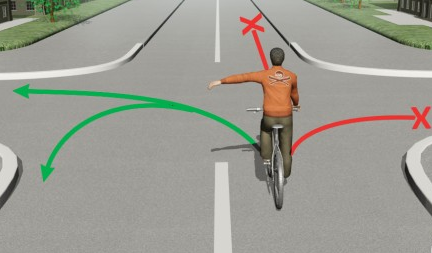 Рис.1 Сигнал для поворота налево (разворота).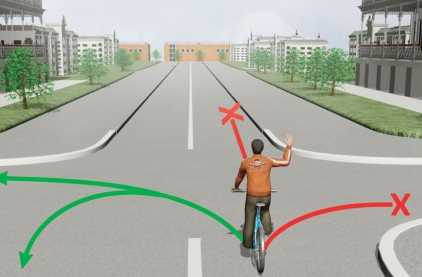 Рис.2 Сигнал для поворота налево (разворота).Сигнал торможения подается поднятой вверх левой или правой рукой (рис.3)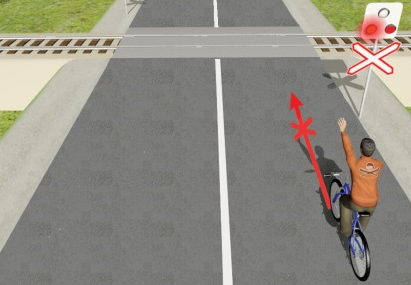             Рис.3 Сигнал для остановки.Подача сигнала указателями поворота или рукой должна производиться заблаговременно до начала выполнения маневра и прекращаться немедленно после его завершения (подача сигнала рукой может быть закончена непосредственно перед выполнением маневра). При этом сигнал не должен вводить в заблуждение других участников движения. Подача сигнала не дает водителю преимущества и не освобождает его от принятия мер предосторожности.Указатели поворота необходимо включать при маневрировании во дворах, прилегающих территориях и при движении задним ходом.Перестроение транспортных средств.«Перестроение» - выезд из занимаемой полосы или занимаемого ряда с сохранением первоначального направления движения. Водители перестраиваются при обгоне, объезде, почти всегда перед остановкой и началом движения, а также перед поворотами и разворотами. При перестроении водитель должен уступить дорогу транспортным средствам, движущимся попутно без изменения направления движения.В случае, когда перестраивается только одно транспортное средство, а другое продолжает движение по своей полосе, уступить дорогу должен тот водитель, который въезжает на «чужую» полосу, причем совершенно неважно, с какой стороны (правило правой руки в данной ситуации не действует).При одновременном перестроении транспортных средств, движущихся попутно, водитель должен уступить дорогу транспортному средству, находящемуся справа. То есть при взаимном перестроении водители должны руководствоваться правилом «правой руки».Повороты транспортных средств.  Перед выполнением поворота или разворота водитель должен убедиться, что запланированный им маневр не опасен.Перед поворотом направо, налево или разворотом водитель обязан заблаговременно занять соответствующее крайнее положение на проезжей части, предназначенное для движения в данном направлении. На нужной полосе желательно занять крайнее положение, соответствующее тому направлению, куда будет совершен поворот. Водителям крупногабаритных транспортных средств разрешается отступать от этого указания.Въезжать на перекресток с круговым движением можно с любой полосы проезжей части попутного направления. Покидать такой перекресток необходимо из крайнего правого положения.При наличии слева трамвайных путей попутного направления, расположенных на одном уровне с проезжей частью, поворот налево и разворот должны выполняться с них, если знаками 5.15.1 или 5.15.2, либо разметкой 1.18 не предписан иной порядок движения. При этом не должно создаваться помех трамваю.Если перед перекрестком установлены знаки 5.15.1 или 5.15.2, либо нанесена разметка 1.18 (регламентирующие движение по полосам), то для поворота налево или разворота выезжать на трамвайные пути запрещено.Поворот должен осуществляться таким образом, чтобы при выезде с пересечения проезжих частей транспортное средство не оказалось на полосе встречного движения.При повороте направо транспортное средство должно двигаться по возможности ближе к правому краю проезжей части.Если транспортное средство из-за своих габаритов или по другим причинам не может выполнить поворот, заняв соответствующее положение на проезжей части, предназначенное для движения в данном направлении, допускается отступать от данного указания при условии обеспечения безопасности движения и, если это не создаст помех другим транспортным средствам.При повороте налево или развороте вне перекрестка водитель безрельсового транспортного средства обязан уступить дорогу встречным транспортным средствам и трамваю попутного направления.Перед выполнением поворота водитель должен убедиться, что запланированный им маневр не запрещен. На перекрестке поворот направо запрещен в том случае, если перед ним  установлен один из следующих знаков: 3.18.1 (поворот направо запрещен); 4.1.1 (движение прямо); 4.1.3 (движение налево); 4.1.5 (движение прямо или налево); 5.7.2 (выезд на дорогу с односторонним движением); 5.13.2 (выезд на дорогу с полосой для маршрутных транспортных средств), а также знаков 3.2 (движение запрещено), 4.4.1 (велосипедная дорожка или полоса для велосипедистов),  4.5.1 (пешеходная дорожка), 4.5.2 (велопешеходная дорожка с совмещенным движением), 4.5.4, 4.5.5 (пешеходная и велосипедная дорожка с разделением движения), если они установлены перед перекрестком с табличкой 8.3.1 (направления действия). О недопустимости поворота направо сообщают водителю знаки 5.15.1 и 5.15.2, если на них отсутствует стрелка, разрешающая поворот направо.Поворот налево на перекрестке возможен только при отсутствии знаков: 3.18.2 (поворот налево запрещен); 4.1.1 (движение прямо); 4.1.2 (движение направо); 4.1.4 (движение прямо и направо); 5.7.1 (выезд на дорогу с односторонним движением); 5.13.1 (выезд на дорогу с полосой для маршрутных транспортных средств), а также одного из запрещающих (например 3.2) или предписывающих (например 4.4.1, 4.5.1, 4.5.2, 4.5.4, 4.5.5), если эти знаки установлены перед перекрестком совместно с табличкой 8.3.2. Дополнительную информацию о недопустимости поворота налево сообщают водителю знаки 5.15.1 и 5.15.2, если на них отсутствует стрелка, разрешающая поворот налево.Действие 3.18.1; 3.18.2, а также 4.1.1 – 4.1.5 распространяется на пересечение проезжих частей, перед которыми они установлены, то есть при наличии на пересекаемой дороге двух проезжих частей знаки действуют лишь на то пересечение проезжей части, перед которым они установлены. Поэтому поворот на таком перекрестке в ряде случаев возможен. Вне перекрестков повороты налево запрещают сплошные линии дорожной разметки и знаки 4.1.1; 5.15.7; 5.13.1; 5.13.3; 6.3.1 и 6.3.2.  Развороты транспортных средств.При выполнении разворота следует убедиться, что запланированный маневр не запрещен.Разворот на перекрестке не допускают знаки: 3.19 (разворот запрещен); 4.1.1 (движение прямо); 4.1.2 (движение направо); 4.1.4 (движение прямо и направо). Кроме того, разворот на перекрестке может быть запрещен дорожной разметкой 1.18.Разворот вне перекрестка не допускается также сплошными линиями горизонтальной разметки 1.1; 1.3 (двойная сплошная линия); 1.9 (граница полос для реверсивного движения); 1.11 (со стороны сплошной линии), а также знаками: 4.1.1; 5.1; 5.3; 5.5; 5.11.1;5.11.2 и 5.15.7.Разворот также запрещается: На пешеходных переходах.В тоннелях.На мостах, путепроводах, эстакадах и под ними.На железнодорожных переездах.В местах с видимостью дороги хотя бы в одном направлении менее 100 м.В местах расположения остановок маршрутных транспортных средств.Движение задним ходом.Движение задним ходом транспортного средства разрешается при условии, что этот маневр будет безопасен и не создаст помех другим участникам движения. При необходимости водитель должен прибегнуть к помощи других лиц.Движение задним ходом запрещается:На перекрестках;На пешеходных переходах.В тоннелях.На мостах, путепроводах, эстакадах и под ними.На железнодорожных переездах.В местах с видимостью дороги хотя бы в одном направлении менее 100 м.В местах расположения остановочных пунктов. Кроме того, движение задним ходом запрещено на автомагистралях (знак 5.1) и дорогах для автомобилей (знак 5.3).Теперь заполните опорные конспекты. Отметьте, как подаются сигналы рукой, когда прекращается их подача, каким образом осуществляются повороты налево, направо, развороты и движение задним ходом. Где запрещаются повороты, развороты и движение задним ходом.Работаем с опорным конспектом  V. Закрепление пройденного материала.  На листах бумаги рисуем пять окружностей, нумеруем их.Я вам зачитываю пять предложений. Если вы со мной соглашаетесь, кружок оставляете чистым, если вы со мной не согласны – кружок заштриховываете.Предложения:1. Подача сигнала рукой может быть закончена непосредственно перед выполнением маневра.2.  Подача сигнала указателем поворота дает водителю преимущества.3.  Знаки 3.18.1 и 3.18.2 (поворот направо, налево запрещен) запрещают эти маневры на всех без исключения перекрестках.4.  При наличии на перекрестке двух пересечений проезжих частей предписывающие знаки 4.1.1 – 4.1.5, установленные перед первым пересечением не действуют на второе пересечение.5   Разметка 1.11 (с одной стороны сплошная, с другой прерывистая линия) запрещает развороты вне перекрестка. После выполнения задания, учащиеся обмениваются тетрадями. Проверка работы ведется у доски. Рассмотреть ответы на примере одного из обучающихся. Выставление отметок на листах.VI. Подведение итогов урока, сообщение оценок.Что нового вы узнали сегодня на уроке?Понравился вам урок?Что не понравилось на уроке?Отметить общие ошибки при ответах обучающихся.Отметить активность отдельных учащихся.Объявить лучших учащихся, выставить оценки.Домашнее задание: (даётся дифференцировано). Назначение, обозначение и порядок пользования полосами торможения и разгона (Выдается более слабым учащимся).  Определить порядок совершения поворотов и разворотов ТС на перекрестках с двумя пересечениями проезжих частей при использовании запрещающих и предписывающих знаков (Выдаётся в виде схем перекрестков со знаками в различных комбинациях более сильным учащимся). 